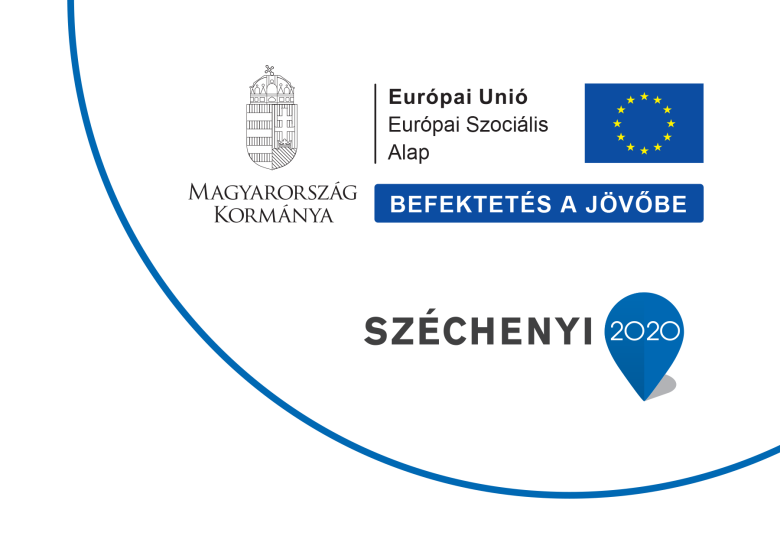 Szervezet bemutatása (15-30 mondatban)	Ami szerepeljen a szövegben, amennyiben releváns:A vállalkozás alapításának éve, vezetőjének megnevezése.Az alapítás/létrehozás óta eltelt időszakban történt fontosabb fejlesztések (gazdasági, létszám), változások (vezető-, profilváltás…stb).A vállalkozás működési területe, a főtevékenység mellett végzett egyéb tevékenységek.Az esetleges nagyobb mértékű gazdasági növekedés/csökkenés vagy profilváltás okai. A most alkalmazni kívánt új munkaerő felvételének indoka, (figyelembe véve azt is ha teljesen más munkakörben kívánja alkalmazni, mint a vállalkozás fő tevékenységi köre) valamint az önerőből történő alkalmazásának akadálya(i).A vállalkozásnál előforduló foglalkoztatási formák, járulékfizetés szempontjából az átlagostól eltérő munkavállalók foglalkoztatása (részmunkaidős foglalkoztatás, távmunka, csökkent munkaképességű, nyugdíjas, diák…stb).A vállalkozás által korábban igénybe vett uniós, vagy állami támogatások leírása, a foglalkoztatotti létszám összetétele. (egyszerűsített foglalkoztatás, uniós vagy állami támogatásban résztvevők)Felhívjuk a figyelmét, hogy a „Szervezet bemutatása” nyomtatványt csak géppel írott formában tudjuk elfogadni!Kelt: ……………………,  ………………………..………………cégszerű aláírás 